CONTEXT AND BACKGROUND An integral part of the UNESCO Draft Programme and Budget for 2024–2025 (42 C/5), submitted by the Director-General to the 216th session of the UNESCO Executive Board, this document presents the strategic focus for the final two years of the Approved Programme and Budget for the 2022–2025 quadrennium (41 C/5), endorsed by IOC Resolution A-31/2 as presented in document IOC/A-31/4.2.Doc. As such, it represents IOC’s ambition, focus and continuity, building on achievements made during the first biennium towards delivering on the Commission’s mandate. In accordance with the decision of the UNESCO Executive Board at its 215th session, two budget scenarios are presented with respect to the regular budget:Base Case scenario – a total UNESCO programme budget of $564.6 million, which represents an increase of $30 million in assessed contributions compared to $534.6 mission for the 41 C/5 Approved regular budget (2022–2023). This scenario responds to strategic priorities set by Member States, as well as projected increases in staff costs and the impact of inflation on non-staff costs. It foresees a significant reinforcement of the IOC with the allocation of $13,5 million, which represents a budget increase of $2.2 million (+19.7% variation compared to 41 C/5), including $0.4 million to strengthen IOC’s contribution to Intersectoral Programme 2 in environmental and climate change educationZero Nominal Growth (ZNG) scenario – a total UNESCO programme budget of $534.6 million, requiring programmatic and budget adjustments to absorb programme and staff statutory increases in inflation, significantly impacting UNESCO’s capacity to deliver on the approved Programme for 2022–2025. It foresees the allocation of $11.7 million to the IOC (+0.4 million or +3.1% compared to 41 C/5). The chart below shows the comparison between integrated budgetary frameworks of the 41 C/5 and the two scenarios of the Draft 42 C/5.The following section of this document presents the narratives and the tables with the detailed presentation of the IOC’s Draft 42 C/5 budget proposal in an Integrated Budget Framework (IBF), setting out the resources required for implementation for all sources of funds. It includes the proposed IBF budget based on the Base Case scenario, as well as the impact of the ZNG scenario with respect to all figures (programmes, global priorities, priority groups), as well as performance targets. DRAFT 42 C/5 AS SUBMITTED TO THE 216TH SESSION OF UNESCO EXECUTIVE BOARD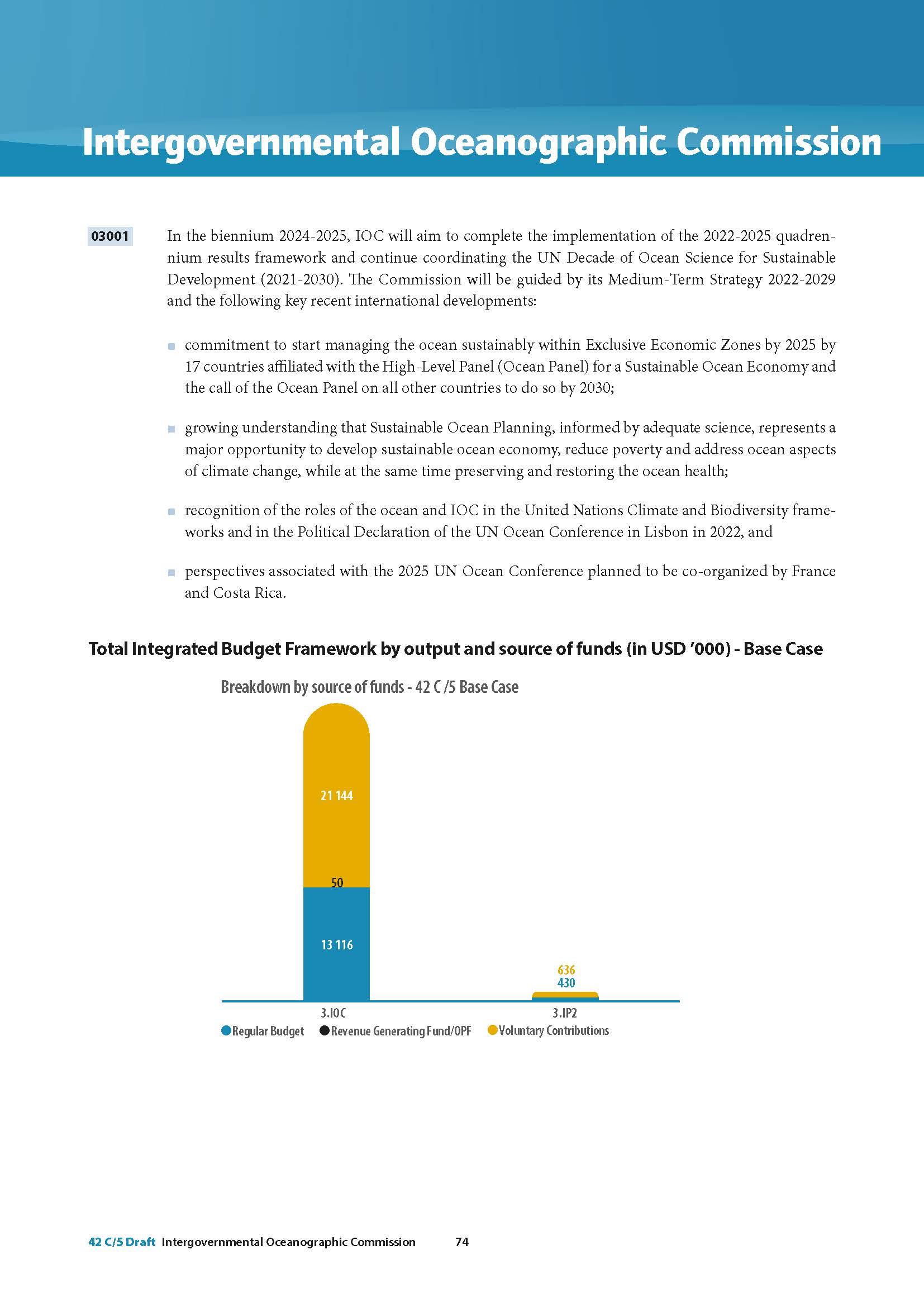 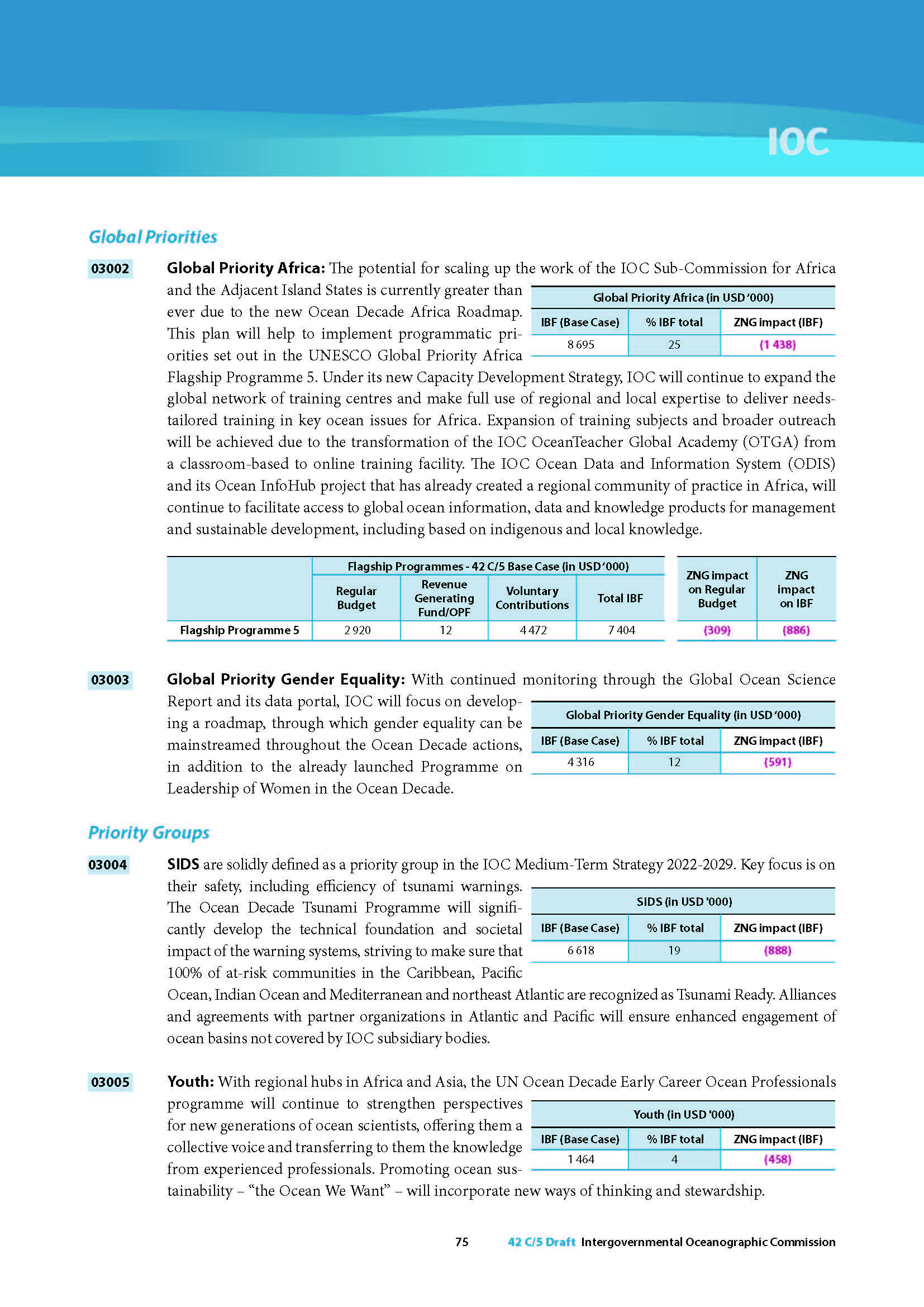 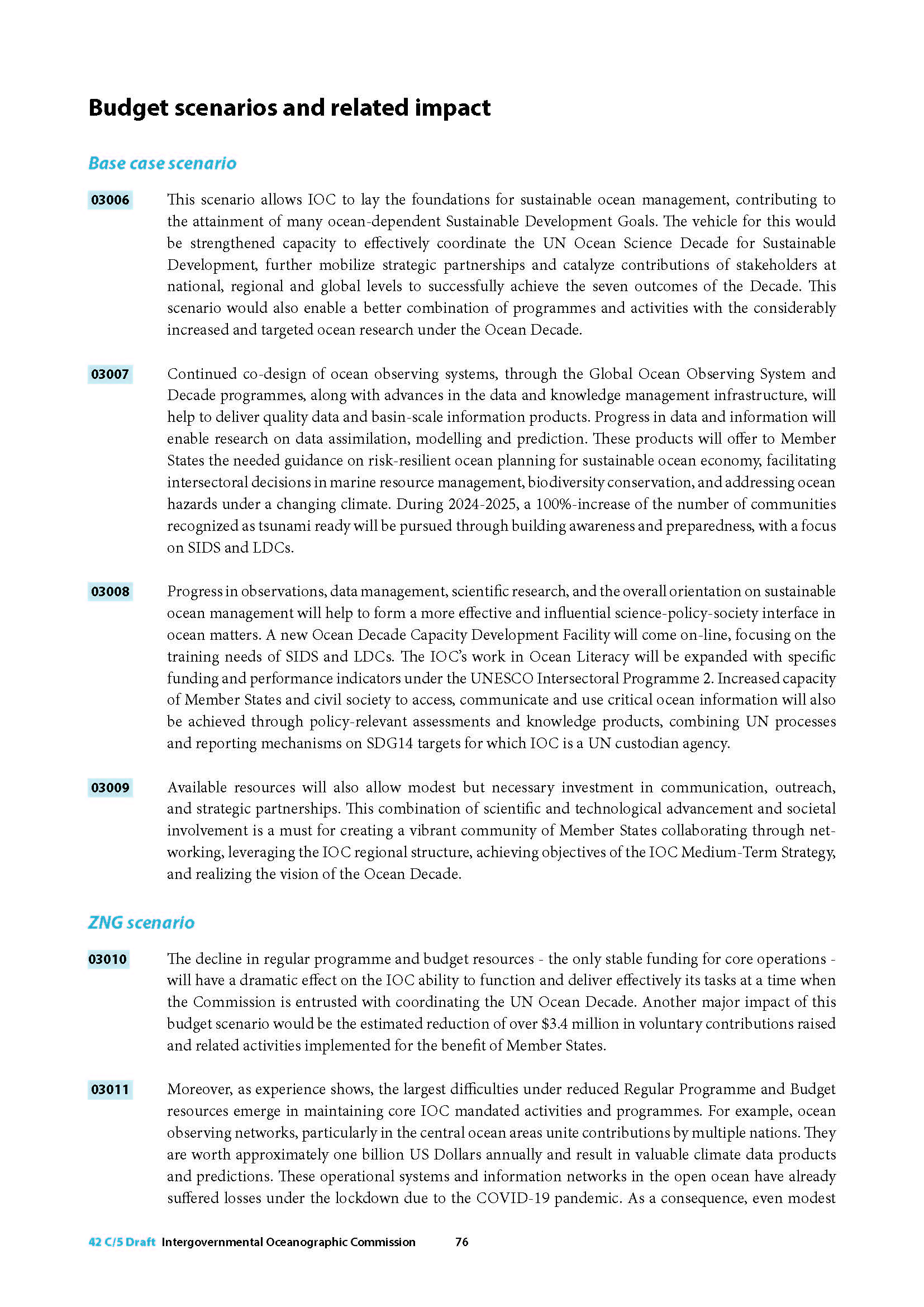 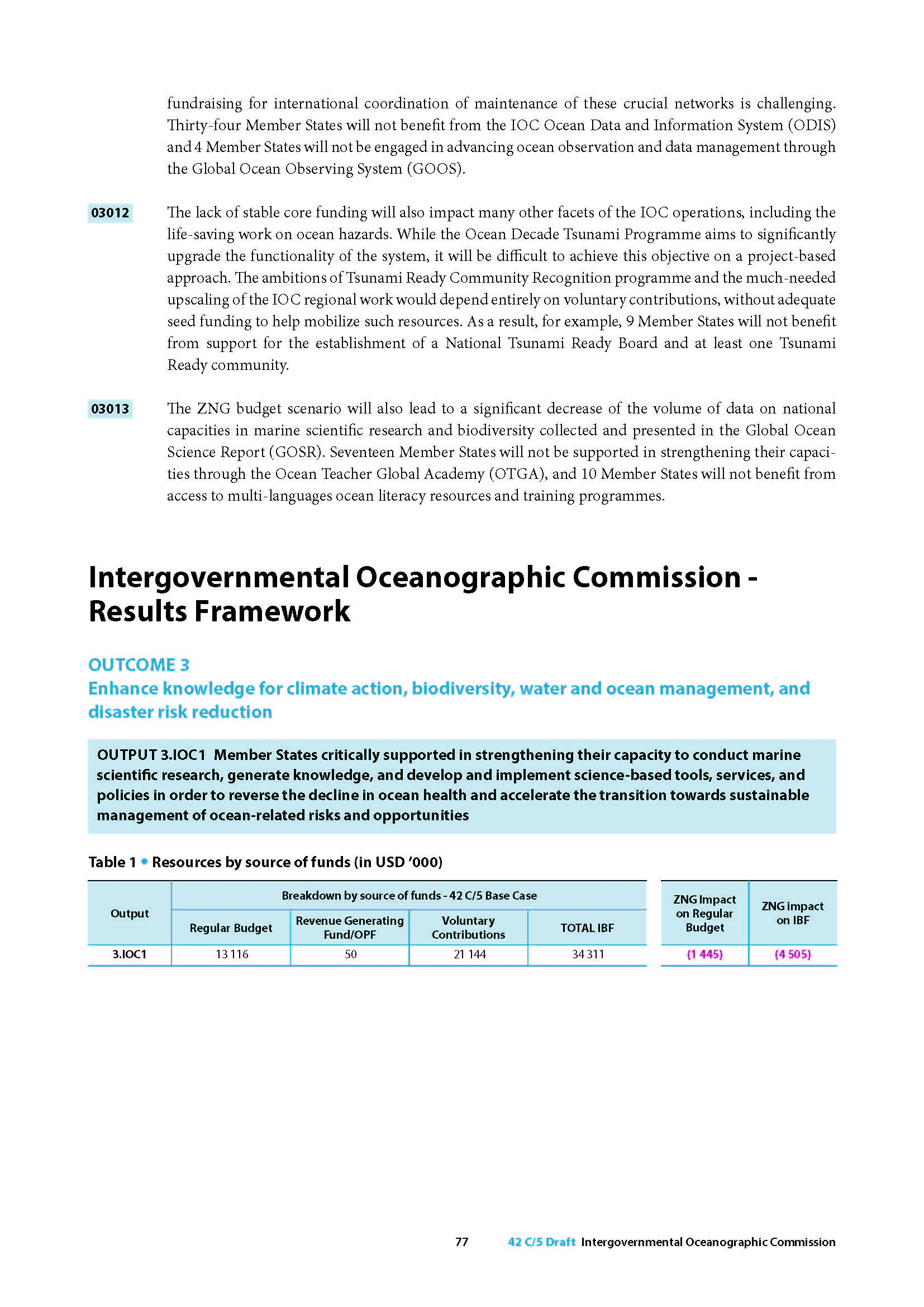 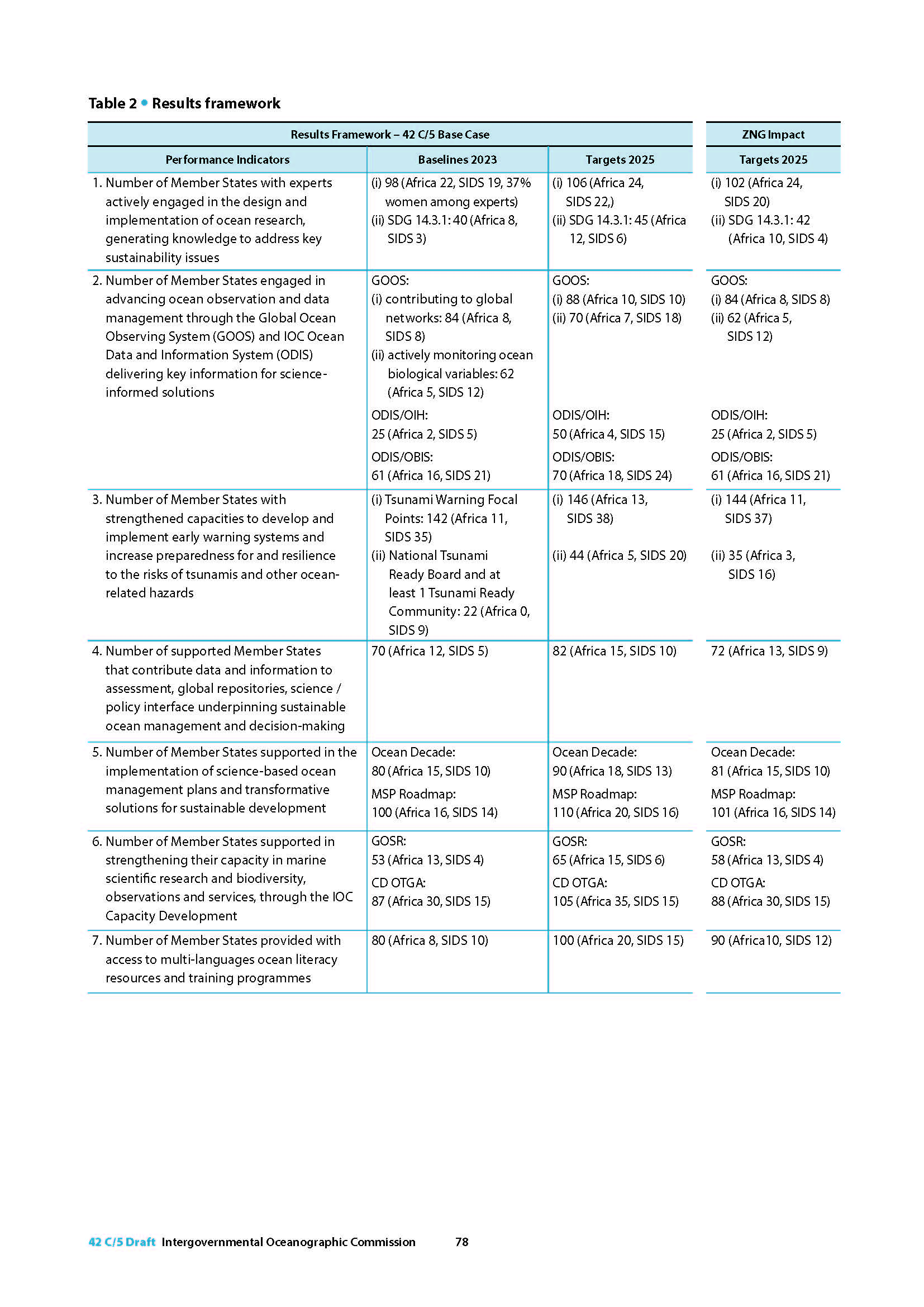 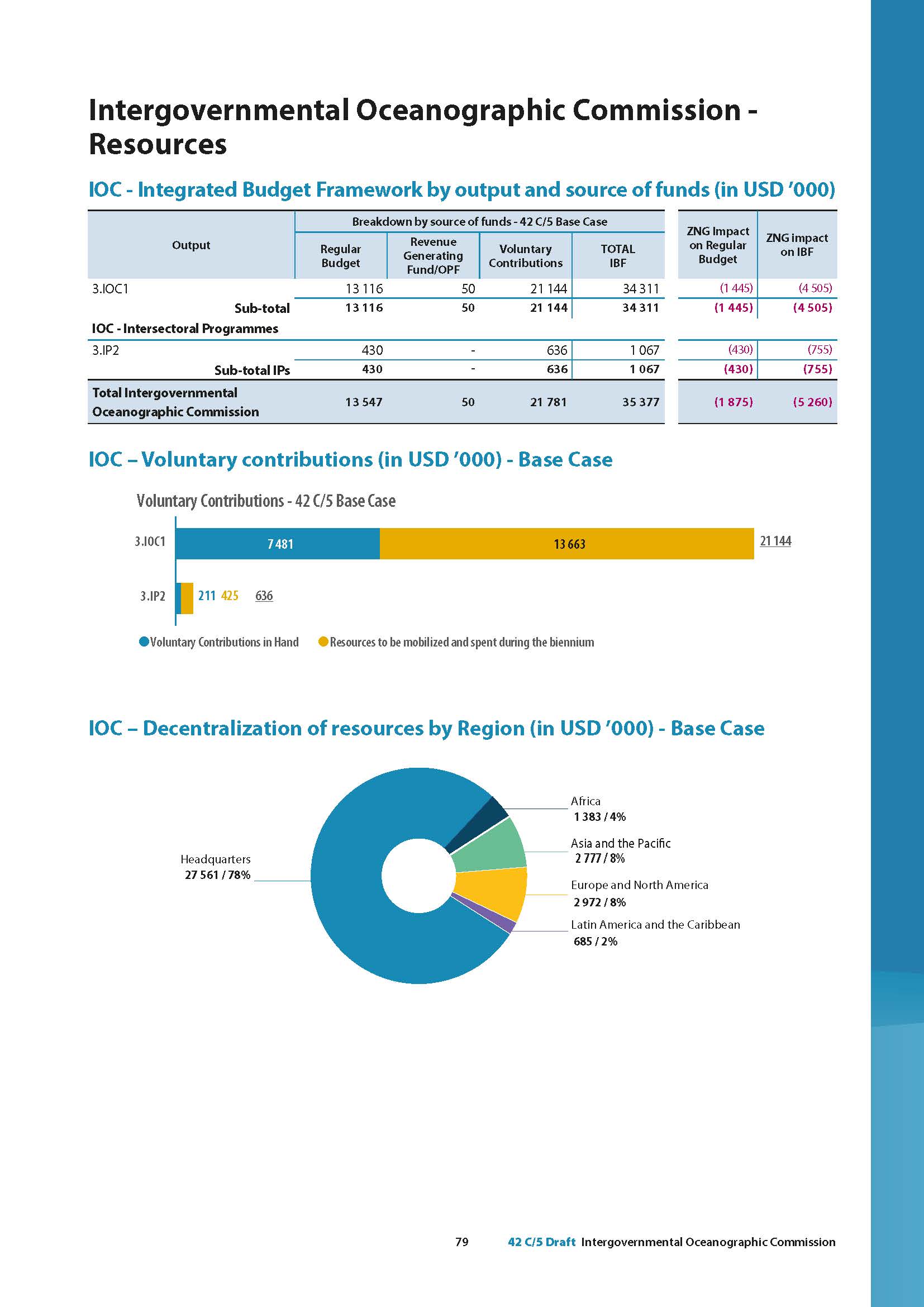 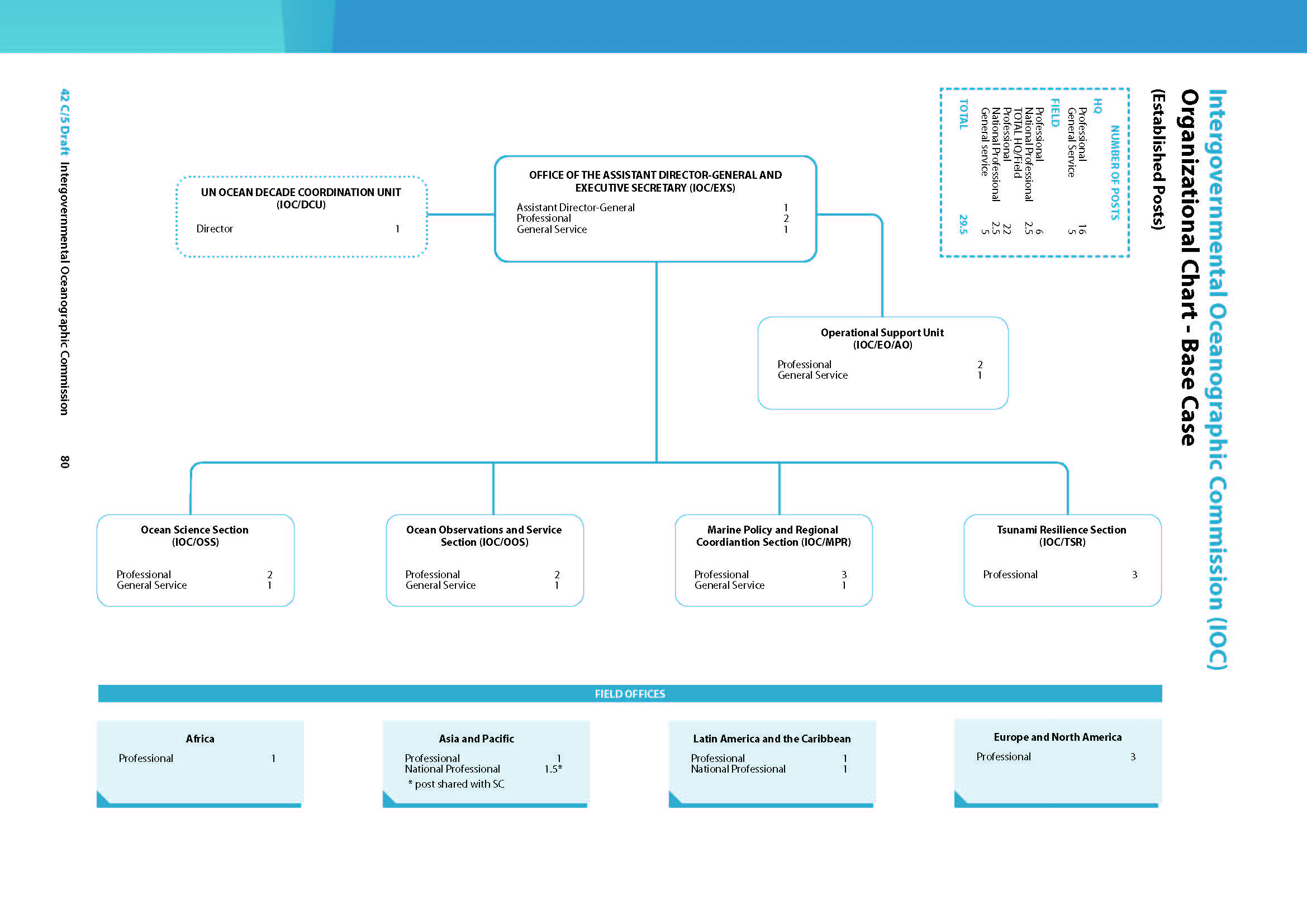 PROPOSED DISTRIBUTION OF RESOURCES TO IOC FUNCTIONS & ACTIVITIESPROPOSED BUDGETARY ALLOCATION FOR THE IOC SPECIAL ACCOUNT – 2024-2025SummaryThis document presents the proposal for the IOC Draft Programme and Budget for 2024–2025 (42 C/5), as submitted to the 216th session of the UNESCO Executive Board. Decision proposed: After introduction and discussion in plenary under item 6.1, the Assembly is invited to take note of this report and consider the draft decision referenced as Dec. IOC-32/6.1 in the Provisional Action Paper (document IOC-32/AP). The document will then be subject of an in-depth review by the sessional statutory open-ended Financial Committee and the decision reflected in the Draft Resolution that the Financial Committee will be submitting to the Assembly for adoption under item 6.4 in accordance with paragraph 15 of the Draft Revised Guidelines for the Preparation and Consideration of Draft Resolutions (IOC/INF-1315).Function/Activity titleScopeScopeImpl.unitImpl.unitRegular Budget Allocations (in US$)Regular Budget Allocations (in US$)Regular Budget Allocations (in US$)Regular Budget Allocations (in US$)Regular Budget Allocations (in US$)Regular Budget Allocations (in US$)Function/Activity titleScopeScopeImpl.unitImpl.unit41 C/5*41 C/5*Draft 42 C/5Draft 42 C/5Draft 42 C/5Draft 42 C/5Function/Activity titleScopeScopeImpl.unitImpl.unit41 C/5*41 C/5*Base Case scenarioBase Case scenarioZNG scenarioZNG scenario FUNCTION A - Ocean Research FUNCTION A - Ocean Research135,745135,745264,500264,500162,280WCRPWCRPGLOGLOIOCIOC33,00033,00050,00050,00030,000Ocean Carbon Sources & Sinks Ocean Carbon Sources & Sinks GLOGLOIOCIOC49,74549,745107,250107,25066,140CC impact on ocean & coastal ecosystemsCC impact on ocean & coastal ecosystemsGLOGLOIOCIOC53,00053,000107,250107,25066,140FUNCTION B - Observing Systems & Data ManagementFUNCTION B - Observing Systems & Data Management503,205503,205933,715933,715591,220GOOS design, development, engagement & impactGOOS design, development, engagement & impactGLOGLOIOCIOC192,025192,025270,525270,525243,790GOOS Projects through IOCAFRICAGOOS Projects through IOCAFRICAAFRAFRNAINAI33,71533,71533,71533,71520,000GOOS Regional Alliances GOOS Regional Alliances GLOGLOIOCIOC26,50026,50066,50066,50033,640Observing system integration & deliveryObserving system integration & deliveryGLOGLOIOCIOC52,97552,975117,975117,97559,000Ocean forecast systems & applications Ocean forecast systems & applications GLOGLOIOCIOC43,04043,04045,00045,00046,270IODE & OBIS core systemsIODE & OBIS core systemsGLOGLOIOCIOC54,30054,300133,270133,27062,840IODE & OBIS products & servicesIODE & OBIS products & servicesGLOGLOIOCIOC44,36544,365133,270133,27062,840IODE & OBIS training & educationIODE & OBIS training & educationGLOGLOIOCIOC56,28556,285133,460133,46062,840FUNCTION C - Early Warning & ServicesFUNCTION C - Early Warning & Services261,045261,045541,146541,146320,220Promote integrated & sustained warning systemsPromote integrated & sustained warning systemsGLOGLOIOCIOC79,88579,885167,455167,455104,300Tsunami-Ready - Educating communities at risk Tsunami-Ready - Educating communities at risk GLOGLOIOCIOC38,34538,34565,50565,50540,800Tsunami-Ready - CaribbeanTsunami-Ready - CaribbeanLACLACIOCIOC22,65522,65541,92541,92526,110Tsunami-Ready - PacificTsunami-Ready - PacificAPAAPAAPIAPI26,48026,48043,67643,67626,480Building capacities for assessmentBuilding capacities for assessmentGLOGLOIOCIOC39,73039,73083,28083,28051,870Building capacities for assessment Indian Ocean Building capacities for assessment Indian Ocean INTINTJAKJAK26,98026,98056,55556,55535,230HAB & NIS Research & Monitoring  HAB & NIS Research & Monitoring  GLOGLOIOCIOC26,97026,97082,75082,75035,430FUNCTION D - Assessment & Information for PolicyFUNCTION D - Assessment & Information for PolicyIOCIOC136,235136,235282,750282,750158,300Follow-up to SDGs, WOA & StORFollow-up to SDGs, WOA & StORGLOGLOIOCIOC49,26549,26575,00075,00057,130GEBCOGEBCOGLOGLOIOCIOC20,00020,00040,00040,00025,400Reducing nutrient enrichment Reducing nutrient enrichment GLOGLOIOCIOC26,97026,97082,75082,75033,070CC adaptation in coastal zones AfricaCC adaptation in coastal zones AfricaAFRAFRNAINAI20,00020,00030,00030,00020,000CC adaptation in coastal zonesCC adaptation in coastal zonesGLOGLOIOCIOC20,00020,00055,00055,00022,700FUNCTION E - Sustainable Management & GovernanceFUNCTION E - Sustainable Management & Governance448,760448,760760,000760,000458,238IOC Governing bodiesIOC Governing bodiesGLOGLOIOCIOC240,000240,000240,000240,000240,000IOCARIBEIOCARIBELACLACIOCIOC26,97026,97030,00030,00022,000IOCAFRICAIOCAFRICAAFRAFRNAINAI26,97026,97030,00030,00022,000WESTPACWESTPACAPAAPABGKBGK26,97026,97030,00030,00022,000IOCINDIOIOCINDIOAPAAPAIOCIOC20,00020,00030,00030,00022,000IOC Communication & OutreachIOC Communication & OutreachGLOGLOIOCIOC85,00085,00020,238UN partnerships UN partnerships GLOGLOIOCIOC47,40047,40075,00075,00050,000UN Decade preparation/coordinationUN Decade preparation/coordinationGLOGLOIOCIOC20,00020,000155,000155,000ICAM & MSPICAM & MSPGLOGLOIOCIOC40,45040,45085,00085,00060,000Function/Activity titleScopeImpl.unitRegular Budget Allocations (in US$)Regular Budget Allocations (in US$)Regular Budget Allocations (in US$)Function/Activity titleScopeImpl.unit41 C/5*Draft 42 C/5Draft 42 C/5Function/Activity titleScopeImpl.unit41 C/5*Base Case scenarioZNG scenarioFUNCTION F - Capacity Developm+A47:F62ent228,418600,180383,720CD & TMT&GOSR & Ocean LiteracyGLOIOC49,963180,00060,800Ocean Literacy contribution to IP2GLOVNI20,000CD IOCAFRICAAFRNAI57,315145,180105,900CD IOCARIBELACIOC50,57085,00072,340CD WESTPACAPABGK50,57085,00072,340CD INCINDIOAPAIOC20,00085,00072,340IOC PROGRAMS NET OPERATIONAL BUDGET1,713,4083,382,2912,073,978Common country programming 1% 17,84833,82320,740Evaluations 3%53,544101,46962,219IOC Training & Development20,000IOC Operating costs50,00050,00050,000TOTAL NON STAFF1,834,8003,587,5832,206,937TOTAL STAFF COSTS9,401,2009,959,0179,464,463TOTALTOTAL11,236,00013,546,60011,671,400*as approved by the IOC Assembly through IOC Resolution A-31/2 - ref. document IOC/A-31/4.2.Doc*as approved by the IOC Assembly through IOC Resolution A-31/2 - ref. document IOC/A-31/4.2.Doc*as approved by the IOC Assembly through IOC Resolution A-31/2 - ref. document IOC/A-31/4.2.Doc*as approved by the IOC Assembly through IOC Resolution A-31/2 - ref. document IOC/A-31/4.2.Doc*as approved by the IOC Assembly through IOC Resolution A-31/2 - ref. document IOC/A-31/4.2.Doc*as approved by the IOC Assembly through IOC Resolution A-31/2 - ref. document IOC/A-31/4.2.DocFUNCTION/ACTIVITY TITLEBudget codeApproved budgetIOC Function A - Ocean Research450,000191ORS2042450,000WCRP191ORS2042.150,000Ocean Carbon & Acidification191ORS2042.2250,000Impact of climate change on ocean and coastal ecosystems 191ORS2042.3150,000IOC Function B - Observing Systems & Data Management1,550,000191OSD20421,100,000GOOS design, development, engagement & impact191OSD2042.1300,000Observing system integration & delivery191OSD2042.2300,000Ocean forecast services & applications191OSD2042.3200,000IODE & OBIS 191OSD2042.4300,000OceanOPS193OPS2042450,000IOC Function C - Early Warning & Services2,030,000191EWS20421,180,000ICG NEAMTWS191EWS2042.1100,000ICG PTWS191EWS2042.2250,000ICG CARIBE-EWS191EWS2042.3250,000TOWs & inter-regional coordination191EWS2042.4100,000IOTIC191EWS2042.580,000GLOSS - tsunami191EWS2042.6300,000HAB & NIS Research & Monitoring191EWS2042.7100,000ICG-IOTWMS Secretariat193EWS2042850,000IOC Function D - Assessment & Information for Policy450,000191AIP2042450,000Follow-up to SDGs, WOA & State of the ocean reporting191AIP2042.1150,000GEBCO191AIP2042.250,000Science for reducing nutrient enrichment 191AIP2042.3100,000Climate change adaptation in coastal zones191AIP2042.4150,000IOC Function E - Sustainable Management & Governance4,000,000191RCG20421,000,000IOC Governance (representation & intersessional coordination)191RCG2042.1100,000IOCARIBE (office support & intersessional coordination)191RCG2042.2100,000IOCAFRICA (office support & intersessional coordination)191RCG2042.3100,000WESTPAC (office support & intersessional coordination)191RCG2042.4250,000IOCINDIO (intersessional coordination)191RCG2042.5100,000UN partnerships, global governance, policy and outreach191RCG2042.6150,000ICAM & Marine Spatial Planning191RCG2042.7200,000Un Decade of Ocean Science for Sustainable Development3,000,000IOC Function F - Capacity Development1,440,000191ICD20421,440,000CD coordination (incl. TMT)191ICD2042.1350,000GOSR191ICD2042.2100,000Ocean Literacy191ICD2042.3300,000IOCAFRICA Capacity development workplans191ICD2042.4200,000IOCARIBE Capacity development workplans 191ICD2042.5120,000WESTPAC Capacity development workplans191ICD2042.6250,000IOCINDIO Capacity development workplans191ICD2042.7120,000TOTAL 9,920,000